Direktion der 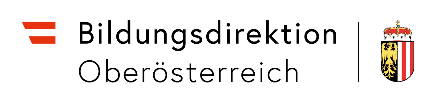 Bildungsdirektion OÖ Fachbereich BerufsschulenSonnensteinstraße 204040 LinzAntrag auf Belohnung gem. § 19 GG 1956           Schuljahr:      NAME:Amtstitel bzw. Verwendungsbezeichng.SCHULE:Pers. Nr.:Antrag gestellt vonamBegründung (Bitte ankreuzen)1.   Unterrichts- u. Erziehungsarbeit2.   Schulorganisation3.   Wirken im Interesse der Schule4.   Erstellen von Gutachten5.   Koordinationstätigkeit/Wirken in der Lehreraus- und Fortbildung6.   Persönliche/schulinterne Fortbildung7.   Instandsetzungen/-haltungen (Fachpraxis, Labor, Werkstätte,…)8.   Schulentwicklung9.   Projektentwicklung10.   Lehrplanentwicklung11.   Kooperation/Wirken mit außerschulischen Partner12.   Schulführung1.   Unterrichts- u. Erziehungsarbeit2.   Schulorganisation3.   Wirken im Interesse der Schule4.   Erstellen von Gutachten5.   Koordinationstätigkeit/Wirken in der Lehreraus- und Fortbildung6.   Persönliche/schulinterne Fortbildung7.   Instandsetzungen/-haltungen (Fachpraxis, Labor, Werkstätte,…)8.   Schulentwicklung9.   Projektentwicklung10.   Lehrplanentwicklung11.   Kooperation/Wirken mit außerschulischen Partner12.   Schulführung1.   Unterrichts- u. Erziehungsarbeit2.   Schulorganisation3.   Wirken im Interesse der Schule4.   Erstellen von Gutachten5.   Koordinationstätigkeit/Wirken in der Lehreraus- und Fortbildung6.   Persönliche/schulinterne Fortbildung7.   Instandsetzungen/-haltungen (Fachpraxis, Labor, Werkstätte,…)8.   Schulentwicklung9.   Projektentwicklung10.   Lehrplanentwicklung11.   Kooperation/Wirken mit außerschulischen Partner12.   SchulführungAnmerkungen (Begründung näher erläutern):Anmerkungen (Begründung näher erläutern):Anmerkungen (Begründung näher erläutern):Anmerkungen (Begründung näher erläutern):BELOHNUNGSVORSCHLAG: Datum:           Unterschrift des AntragstellersBELOHNUNGSVORSCHLAG: Datum:           Unterschrift des AntragstellersBELOHNUNGSVORSCHLAG: Datum:           Unterschrift des AntragstellersBELOHNUNGSVORSCHLAG: Datum:           Unterschrift des Antragstellers1. Zust. SQM:                                                           Belohnung: €          Linz, am                 Unterschrift: 2. Präs/4d:   Angewiesen am: ________________________Unterschrift: 3. Präs/4f: zur Flüssigmachung der genehmigten Belohnung aus VSt. 1/220100/5679 (BS)    Anw. durchgeführt am: ___________________Unterschrift:4. Präs/1b/1: zur Ausfertigung der Reinschrift    Durchgeführt am: _______________________Unterschrift:5. Vor Absendung: Bildungsdirektor Mag. Dr. Klampfer    am: __________________________________Unterschrift:6. Präs/1b/1: zur Benachrichtigung der/des Belohnten    Abgesendet am: ________________________Unterschrift7. Einlegen